DILWYN PARISH COUNCILClerk – Gwilym RipponEmail: DilwynParishCouncil@mybtinternet.comMembers of Dilwyn Parish Council are summoned to attend an Extra Ordinary Meeting of the Parish Council on Wednesday 18th April 2018 at 7.30pm at Parish School, Dilwyn AGENDA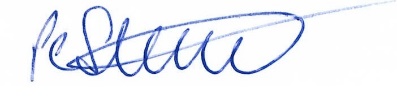 Pete StilwellChair to the Parish Council * Due to the confidential nature of the business of this agenda item, under the Public Bodies (Admission to Meetings) Act 1960 (3) it is proposed to put forward a motion to exclude members of the public during discussion of this agenda item.Agenda No.Agenda itemTo receive apologies. To receive declarations of interest.To receive any written requests for dispensations (if any). *To discuss and decide on staffing issues 